Приложение 1к Положению о Государственной комиссии по предупреждению и ликвидации чрезвычайных ситуаций и обеспечению пожарной безопасности Донецкой Народной Республики (пункт 16)Образец Бланка Государственной комиссии по предупреждению и
ликвидации чрезвычайных ситуаций и обеспечению пожарной безопасностиДонецкой Народной Республики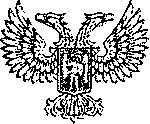 ДОНЕЦКАЯ НАРОДНАЯ РЕСПУБЛИКА
ГОСУДАРСТВЕННАЯ КОМИССИЯ ПО ПРЕДУПРЕЖДЕНИЮ
И ЛИКВИДАЦИИЧРЕЗВЫЧАЙНЫХ СИТУАЦИЙ
И ОБЕСПЕЧЕНИЮ ПОЖАРНОЙ БЕЗОПАСНОСТИ